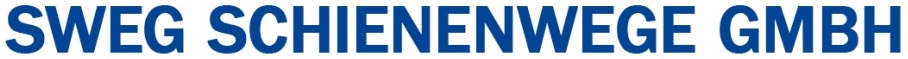 Bestellung einer ServiceeinrichtungsnutzungAn:SWEG Schienenwege GmbHEisenbahninfrastrukturÜsenberger Straße 979346 Endingen a. K.Tel.: 07642 9013-310Fax: 07642 9013-388E-Mail: EIU@sweg.deBestellendes EVU:Name:Telefon:Fax:E-Mail:Abweichende Rechnungs-anschrift:Eingangs- und Bearbeitungsvermerke SSG:Eingang der Anmeldung:(Datum, Uhrzeit)Bemerkungen: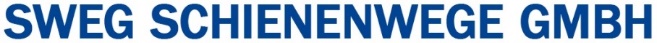 BahnBahnBahn Strecke 9423 Bühl – Stollhofen (Agl. Greffern) Strecke 9423 Bühl – Stollhofen (Agl. Greffern) Strecke 9423 Bühl – Stollhofen (Agl. Greffern) Strecke 9423 Bühl – Stollhofen (Agl. Greffern) Strecke 9423 Bühl – Stollhofen (Agl. Greffern) Strecke 9423 Bühl – Stollhofen (Agl. Greffern) Strecke 9423 Bühl – Stollhofen (Agl. Greffern) Strecke 9423 Bühl – Stollhofen (Agl. Greffern) Strecke 9423 Bühl – Stollhofen (Agl. Greffern) Strecke 4634 Balingen - Schömberg  Strecke 4634 Balingen - Schömberg  Strecke 4634 Balingen - Schömberg  Strecke 4634 Balingen - Schömberg  Strecke 4634 Balingen - Schömberg  Strecke 4634 Balingen - Schömberg  Strecke 4634 Balingen - Schömberg BahnBahnBahn Strecke 9426 Achern - Ottenhöfen  Strecke 9426 Achern - Ottenhöfen  Strecke 9426 Achern - Ottenhöfen  Strecke 9426 Achern - Ottenhöfen  Strecke 9426 Achern - Ottenhöfen  Strecke 9426 Achern - Ottenhöfen  Strecke 9426 Achern - Ottenhöfen  Strecke 9426 Achern - Ottenhöfen  Strecke 9426 Achern - Ottenhöfen  Strecke 9430 Hüfingen Mitte - Bräunlingen Strecke 9430 Hüfingen Mitte - Bräunlingen Strecke 9430 Hüfingen Mitte - Bräunlingen Strecke 9430 Hüfingen Mitte - Bräunlingen Strecke 9430 Hüfingen Mitte - Bräunlingen Strecke 9430 Hüfingen Mitte - Bräunlingen Strecke 9430 Hüfingen Mitte - BräunlingenBahnBahnBahn Strecke 9427 Biberach - Oberharmersbach Strecke 9427 Biberach - Oberharmersbach Strecke 9427 Biberach - Oberharmersbach Strecke 9427 Biberach - Oberharmersbach Strecke 9427 Biberach - Oberharmersbach Strecke 9427 Biberach - Oberharmersbach Strecke 9427 Biberach - Oberharmersbach Strecke 9427 Biberach - Oberharmersbach Strecke 9427 Biberach - Oberharmersbach Strecke 9460 Eyach – Hechingen  Strecke 9460 Eyach – Hechingen  Strecke 9460 Eyach – Hechingen  Strecke 9460 Eyach – Hechingen  Strecke 9460 Eyach – Hechingen  Strecke 9460 Eyach – Hechingen  Strecke 9460 Eyach – Hechingen  Strecke 9431 / 9432 Riegel-Malterdingen –        Breisach und Riegel-Ort - Gottenheim   Strecke 9431 / 9432 Riegel-Malterdingen –        Breisach und Riegel-Ort - Gottenheim   Strecke 9431 / 9432 Riegel-Malterdingen –        Breisach und Riegel-Ort - Gottenheim   Strecke 9431 / 9432 Riegel-Malterdingen –        Breisach und Riegel-Ort - Gottenheim   Strecke 9431 / 9432 Riegel-Malterdingen –        Breisach und Riegel-Ort - Gottenheim   Strecke 9431 / 9432 Riegel-Malterdingen –        Breisach und Riegel-Ort - Gottenheim   Strecke 9431 / 9432 Riegel-Malterdingen –        Breisach und Riegel-Ort - Gottenheim   Strecke 9431 / 9432 Riegel-Malterdingen –        Breisach und Riegel-Ort - Gottenheim   Strecke 9431 / 9432 Riegel-Malterdingen –        Breisach und Riegel-Ort - Gottenheim   Strecke 9461 Engstingen–Sigmaringen Strecke 9461 Engstingen–Sigmaringen Strecke 9461 Engstingen–Sigmaringen Strecke 9461 Engstingen–Sigmaringen Strecke 9461 Engstingen–Sigmaringen Strecke 9461 Engstingen–Sigmaringen Strecke 9461 Engstingen–Sigmaringen Strecken 9433 / 9434      Bad Krozingen – Münstertal Strecken 9433 / 9434      Bad Krozingen – Münstertal Strecken 9433 / 9434      Bad Krozingen – Münstertal Strecken 9433 / 9434      Bad Krozingen – Münstertal Strecken 9433 / 9434      Bad Krozingen – Münstertal Strecken 9433 / 9434      Bad Krozingen – Münstertal Strecken 9433 / 9434      Bad Krozingen – Münstertal Strecken 9433 / 9434      Bad Krozingen – Münstertal Strecken 9433 / 9434      Bad Krozingen – Münstertal Strecke 9462 Sigmaringendorf–Hanfertal Strecke 9462 Sigmaringendorf–Hanfertal Strecke 9462 Sigmaringendorf–Hanfertal Strecke 9462 Sigmaringendorf–Hanfertal Strecke 9462 Sigmaringendorf–Hanfertal Strecke 9462 Sigmaringendorf–Hanfertal Strecke 9462 Sigmaringendorf–Hanfertal Strecke 9466 Hechingen–Gammertingen Strecke 9466 Hechingen–Gammertingen Strecke 9466 Hechingen–Gammertingen Strecke 9466 Hechingen–Gammertingen Strecke 9466 Hechingen–Gammertingen Strecke 9466 Hechingen–Gammertingen Strecke 9466 Hechingen–GammertingenAngaben zum ZugAngaben zum ZugAngaben zum ZugAngaben zum ZugAngaben zum ZugAngaben zum ZugAngaben zum ZugAngaben zum ZugAngaben zum ZugAngaben zum ZugAngaben zum ZugAngaben zum ZugAngaben zum ZugAngaben zum ZugAngaben zum ZugAngaben zum ZugAngaben zum ZugAngaben zum ZugAngaben zum ZugTriebfahrzeug:Triebfahrzeug:Triebfahrzeug:Triebfahrzeug:Triebfahrzeug:Triebfahrzeug:Triebfahrzeug:Triebfahrzeug:Triebfahrzeug:Länge:Länge:Länge:mmmWagen:Wagen:Wagen:Wagen:Wagen:Wagen:Wagen:Wagen:Wagen:Gesamtlänge:Gesamtlänge:Gesamtlänge:mmmNebenfahrzeug:Nebenfahrzeug:Nebenfahrzeug:Nebenfahrzeug:Nebenfahrzeug:Nebenfahrzeug:Nebenfahrzeug:Nebenfahrzeug:Nebenfahrzeug:Länge:Länge:Länge:mmmMaschinentechnische Einrichtung:Maschinentechnische Einrichtung:Maschinentechnische Einrichtung:Maschinentechnische Einrichtung:Maschinentechnische Einrichtung:Maschinentechnische Einrichtung:Maschinentechnische Einrichtung:Maschinentechnische Einrichtung:Maschinentechnische Einrichtung:Länge:Länge:Länge:mmmAbstellgleiseAbstellgleiseAbstellgleiseAbstellgleiseAbstellgleiseAbstellgleiseAbstellgleiseAbstellgleiseAbstellgleiseAbstellgleiseAbstellgleiseAbstellgleiseOberleitung:	 jaOberleitung:	 jaOberleitung:	 jaOberleitung:	 jaOberleitung:	 jaOrt/Bezeichnung des Abstellgleises:Ort/Bezeichnung des Abstellgleises:Ort/Bezeichnung des Abstellgleises:Ort/Bezeichnung des Abstellgleises:Ort/Bezeichnung des Abstellgleises:Ort/Bezeichnung des Abstellgleises:Ort/Bezeichnung des Abstellgleises:Ort/Bezeichnung des Abstellgleises:Ort/Bezeichnung des Abstellgleises:Mietbeginn:Mietbeginn:Datum:      Datum:            Uhr      Uhr      Uhr      Uhr      UhrMietende:Mietende:Datum:      Datum:      Datum:      Datum:            Uhr      UhrGüterbahnhöfe/TerminalsGüterbahnhöfe/TerminalsGüterbahnhöfe/TerminalsGüterbahnhöfe/TerminalsGüterbahnhöfe/TerminalsGüterbahnhöfe/TerminalsGüterbahnhöfe/TerminalsGüterbahnhöfe/TerminalsGüterbahnhöfe/TerminalsGüterbahnhöfe/TerminalsGüterbahnhöfe/TerminalsGüterbahnhöfe/TerminalsGüterbahnhöfe/TerminalsOberleitung:	 jaOberleitung:	 jaOberleitung:	 jaOberleitung:	 jaOrt/Bezeichnung des Güterbahnhofs / Terminals:Ort/Bezeichnung des Güterbahnhofs / Terminals:Ort/Bezeichnung des Güterbahnhofs / Terminals:Ort/Bezeichnung des Güterbahnhofs / Terminals:Ort/Bezeichnung des Güterbahnhofs / Terminals:Ort/Bezeichnung des Güterbahnhofs / Terminals:Ort/Bezeichnung des Güterbahnhofs / Terminals:Ort/Bezeichnung des Güterbahnhofs / Terminals:Ort/Bezeichnung des Güterbahnhofs / Terminals:Mietbeginn:Mietbeginn:Datum:      Datum:            Uhr      Uhr      Uhr      Uhr      UhrMietende:Mietende:Datum:      Datum:      Datum:      Datum:            Uhr      UhrLadestraßen/LaderampenLadestraßen/LaderampenLadestraßen/LaderampenLadestraßen/LaderampenLadestraßen/LaderampenLadestraßen/LaderampenLadestraßen/LaderampenLadestraßen/LaderampenLadestraßen/LaderampenLadestraßen/LaderampenLadestraßen/LaderampenLadestraßen/LaderampenLadestraßen/LaderampenOberleitung:	 jaOberleitung:	 jaOberleitung:	 jaOberleitung:	 jaOrt/Bezeichnung der Ladestraße / Laderampe:Ort/Bezeichnung der Ladestraße / Laderampe:Ort/Bezeichnung der Ladestraße / Laderampe:Ort/Bezeichnung der Ladestraße / Laderampe:Ort/Bezeichnung der Ladestraße / Laderampe:Ort/Bezeichnung der Ladestraße / Laderampe:Ort/Bezeichnung der Ladestraße / Laderampe:Ort/Bezeichnung der Ladestraße / Laderampe:Ort/Bezeichnung der Ladestraße / Laderampe:Mietbeginn:Mietbeginn:Mietbeginn:Datum:      Datum:      Datum:            Uhr      Uhr      UhrMietende:Mietende:Datum:      Datum:      Datum:      Datum:            Uhr      UhrPersonenbahnhöfe/HaltepunktePersonenbahnhöfe/HaltepunktePersonenbahnhöfe/HaltepunktePersonenbahnhöfe/HaltepunktePersonenbahnhöfe/HaltepunktePersonenbahnhöfe/HaltepunktePersonenbahnhöfe/HaltepunktePersonenbahnhöfe/HaltepunktePersonenbahnhöfe/HaltepunktePersonenbahnhöfe/HaltepunktePersonenbahnhöfe/HaltepunktePersonenbahnhöfe/HaltepunktePersonenbahnhöfe/HaltepunkteOberleitung:	 jaOberleitung:	 jaOberleitung:	 jaOberleitung:	 jaOrt/Bezeichnung der Personenbahnhöfe / Haltepunkte:Ort/Bezeichnung der Personenbahnhöfe / Haltepunkte:Ort/Bezeichnung der Personenbahnhöfe / Haltepunkte:Ort/Bezeichnung der Personenbahnhöfe / Haltepunkte:Ort/Bezeichnung der Personenbahnhöfe / Haltepunkte:Ort/Bezeichnung der Personenbahnhöfe / Haltepunkte:Ort/Bezeichnung der Personenbahnhöfe / Haltepunkte:Ort/Bezeichnung der Personenbahnhöfe / Haltepunkte:Ort/Bezeichnung der Personenbahnhöfe / Haltepunkte:Mietbeginn:Mietbeginn:Mietbeginn:Datum:      Datum:            Uhr      Uhr      Uhr      UhrMietende:Mietende:Datum:      Datum:      Datum:      Datum:            Uhr      UhrBemerkungenBemerkungenBemerkungenBemerkungenBemerkungenVersicherung:Der Besteller versichert, dass die eingesetzten Fahrzeuge für den bestellten Zuglauf zugelassen sind und den „Anforderungen an Fahrzeuge des EVU“ gemäß den aktuellen Schienennetz-Nutzungsbedingungen (SNB) entsprechen. Für den Fall, dass neben dem Entgelt für die Benutzung der Serviceeinrichtungen weitere Kosten (Gestellung von Mitarbeitern, Personaleinsatz außerhalb der Besetzungszeiten o. ä.) erforderlich sind, erklärt er sich damit einverstanden, dass diese Kosten an ihn verrechnet werden. Für die evtl. erforderliche Nutzung von Serviceeinrichtung vor bzw. nach der Bestellung bestehen entsprechende Vereinbarungen zur Nutzung der Eisenbahninfrastruktur (bei SWEG bzw. Anschlussbahnen, Energieversorgern, anderen EIU usw.).Versicherung:Der Besteller versichert, dass die eingesetzten Fahrzeuge für den bestellten Zuglauf zugelassen sind und den „Anforderungen an Fahrzeuge des EVU“ gemäß den aktuellen Schienennetz-Nutzungsbedingungen (SNB) entsprechen. Für den Fall, dass neben dem Entgelt für die Benutzung der Serviceeinrichtungen weitere Kosten (Gestellung von Mitarbeitern, Personaleinsatz außerhalb der Besetzungszeiten o. ä.) erforderlich sind, erklärt er sich damit einverstanden, dass diese Kosten an ihn verrechnet werden. Für die evtl. erforderliche Nutzung von Serviceeinrichtung vor bzw. nach der Bestellung bestehen entsprechende Vereinbarungen zur Nutzung der Eisenbahninfrastruktur (bei SWEG bzw. Anschlussbahnen, Energieversorgern, anderen EIU usw.).Versicherung:Der Besteller versichert, dass die eingesetzten Fahrzeuge für den bestellten Zuglauf zugelassen sind und den „Anforderungen an Fahrzeuge des EVU“ gemäß den aktuellen Schienennetz-Nutzungsbedingungen (SNB) entsprechen. Für den Fall, dass neben dem Entgelt für die Benutzung der Serviceeinrichtungen weitere Kosten (Gestellung von Mitarbeitern, Personaleinsatz außerhalb der Besetzungszeiten o. ä.) erforderlich sind, erklärt er sich damit einverstanden, dass diese Kosten an ihn verrechnet werden. Für die evtl. erforderliche Nutzung von Serviceeinrichtung vor bzw. nach der Bestellung bestehen entsprechende Vereinbarungen zur Nutzung der Eisenbahninfrastruktur (bei SWEG bzw. Anschlussbahnen, Energieversorgern, anderen EIU usw.).Versicherung:Der Besteller versichert, dass die eingesetzten Fahrzeuge für den bestellten Zuglauf zugelassen sind und den „Anforderungen an Fahrzeuge des EVU“ gemäß den aktuellen Schienennetz-Nutzungsbedingungen (SNB) entsprechen. Für den Fall, dass neben dem Entgelt für die Benutzung der Serviceeinrichtungen weitere Kosten (Gestellung von Mitarbeitern, Personaleinsatz außerhalb der Besetzungszeiten o. ä.) erforderlich sind, erklärt er sich damit einverstanden, dass diese Kosten an ihn verrechnet werden. Für die evtl. erforderliche Nutzung von Serviceeinrichtung vor bzw. nach der Bestellung bestehen entsprechende Vereinbarungen zur Nutzung der Eisenbahninfrastruktur (bei SWEG bzw. Anschlussbahnen, Energieversorgern, anderen EIU usw.).Versicherung:Der Besteller versichert, dass die eingesetzten Fahrzeuge für den bestellten Zuglauf zugelassen sind und den „Anforderungen an Fahrzeuge des EVU“ gemäß den aktuellen Schienennetz-Nutzungsbedingungen (SNB) entsprechen. Für den Fall, dass neben dem Entgelt für die Benutzung der Serviceeinrichtungen weitere Kosten (Gestellung von Mitarbeitern, Personaleinsatz außerhalb der Besetzungszeiten o. ä.) erforderlich sind, erklärt er sich damit einverstanden, dass diese Kosten an ihn verrechnet werden. Für die evtl. erforderliche Nutzung von Serviceeinrichtung vor bzw. nach der Bestellung bestehen entsprechende Vereinbarungen zur Nutzung der Eisenbahninfrastruktur (bei SWEG bzw. Anschlussbahnen, Energieversorgern, anderen EIU usw.).Versicherung:Der Besteller versichert, dass die eingesetzten Fahrzeuge für den bestellten Zuglauf zugelassen sind und den „Anforderungen an Fahrzeuge des EVU“ gemäß den aktuellen Schienennetz-Nutzungsbedingungen (SNB) entsprechen. Für den Fall, dass neben dem Entgelt für die Benutzung der Serviceeinrichtungen weitere Kosten (Gestellung von Mitarbeitern, Personaleinsatz außerhalb der Besetzungszeiten o. ä.) erforderlich sind, erklärt er sich damit einverstanden, dass diese Kosten an ihn verrechnet werden. Für die evtl. erforderliche Nutzung von Serviceeinrichtung vor bzw. nach der Bestellung bestehen entsprechende Vereinbarungen zur Nutzung der Eisenbahninfrastruktur (bei SWEG bzw. Anschlussbahnen, Energieversorgern, anderen EIU usw.).Versicherung:Der Besteller versichert, dass die eingesetzten Fahrzeuge für den bestellten Zuglauf zugelassen sind und den „Anforderungen an Fahrzeuge des EVU“ gemäß den aktuellen Schienennetz-Nutzungsbedingungen (SNB) entsprechen. Für den Fall, dass neben dem Entgelt für die Benutzung der Serviceeinrichtungen weitere Kosten (Gestellung von Mitarbeitern, Personaleinsatz außerhalb der Besetzungszeiten o. ä.) erforderlich sind, erklärt er sich damit einverstanden, dass diese Kosten an ihn verrechnet werden. Für die evtl. erforderliche Nutzung von Serviceeinrichtung vor bzw. nach der Bestellung bestehen entsprechende Vereinbarungen zur Nutzung der Eisenbahninfrastruktur (bei SWEG bzw. Anschlussbahnen, Energieversorgern, anderen EIU usw.).Versicherung:Der Besteller versichert, dass die eingesetzten Fahrzeuge für den bestellten Zuglauf zugelassen sind und den „Anforderungen an Fahrzeuge des EVU“ gemäß den aktuellen Schienennetz-Nutzungsbedingungen (SNB) entsprechen. Für den Fall, dass neben dem Entgelt für die Benutzung der Serviceeinrichtungen weitere Kosten (Gestellung von Mitarbeitern, Personaleinsatz außerhalb der Besetzungszeiten o. ä.) erforderlich sind, erklärt er sich damit einverstanden, dass diese Kosten an ihn verrechnet werden. Für die evtl. erforderliche Nutzung von Serviceeinrichtung vor bzw. nach der Bestellung bestehen entsprechende Vereinbarungen zur Nutzung der Eisenbahninfrastruktur (bei SWEG bzw. Anschlussbahnen, Energieversorgern, anderen EIU usw.).Versicherung:Der Besteller versichert, dass die eingesetzten Fahrzeuge für den bestellten Zuglauf zugelassen sind und den „Anforderungen an Fahrzeuge des EVU“ gemäß den aktuellen Schienennetz-Nutzungsbedingungen (SNB) entsprechen. Für den Fall, dass neben dem Entgelt für die Benutzung der Serviceeinrichtungen weitere Kosten (Gestellung von Mitarbeitern, Personaleinsatz außerhalb der Besetzungszeiten o. ä.) erforderlich sind, erklärt er sich damit einverstanden, dass diese Kosten an ihn verrechnet werden. Für die evtl. erforderliche Nutzung von Serviceeinrichtung vor bzw. nach der Bestellung bestehen entsprechende Vereinbarungen zur Nutzung der Eisenbahninfrastruktur (bei SWEG bzw. Anschlussbahnen, Energieversorgern, anderen EIU usw.).Versicherung:Der Besteller versichert, dass die eingesetzten Fahrzeuge für den bestellten Zuglauf zugelassen sind und den „Anforderungen an Fahrzeuge des EVU“ gemäß den aktuellen Schienennetz-Nutzungsbedingungen (SNB) entsprechen. Für den Fall, dass neben dem Entgelt für die Benutzung der Serviceeinrichtungen weitere Kosten (Gestellung von Mitarbeitern, Personaleinsatz außerhalb der Besetzungszeiten o. ä.) erforderlich sind, erklärt er sich damit einverstanden, dass diese Kosten an ihn verrechnet werden. Für die evtl. erforderliche Nutzung von Serviceeinrichtung vor bzw. nach der Bestellung bestehen entsprechende Vereinbarungen zur Nutzung der Eisenbahninfrastruktur (bei SWEG bzw. Anschlussbahnen, Energieversorgern, anderen EIU usw.).Versicherung:Der Besteller versichert, dass die eingesetzten Fahrzeuge für den bestellten Zuglauf zugelassen sind und den „Anforderungen an Fahrzeuge des EVU“ gemäß den aktuellen Schienennetz-Nutzungsbedingungen (SNB) entsprechen. Für den Fall, dass neben dem Entgelt für die Benutzung der Serviceeinrichtungen weitere Kosten (Gestellung von Mitarbeitern, Personaleinsatz außerhalb der Besetzungszeiten o. ä.) erforderlich sind, erklärt er sich damit einverstanden, dass diese Kosten an ihn verrechnet werden. Für die evtl. erforderliche Nutzung von Serviceeinrichtung vor bzw. nach der Bestellung bestehen entsprechende Vereinbarungen zur Nutzung der Eisenbahninfrastruktur (bei SWEG bzw. Anschlussbahnen, Energieversorgern, anderen EIU usw.).Versicherung:Der Besteller versichert, dass die eingesetzten Fahrzeuge für den bestellten Zuglauf zugelassen sind und den „Anforderungen an Fahrzeuge des EVU“ gemäß den aktuellen Schienennetz-Nutzungsbedingungen (SNB) entsprechen. Für den Fall, dass neben dem Entgelt für die Benutzung der Serviceeinrichtungen weitere Kosten (Gestellung von Mitarbeitern, Personaleinsatz außerhalb der Besetzungszeiten o. ä.) erforderlich sind, erklärt er sich damit einverstanden, dass diese Kosten an ihn verrechnet werden. Für die evtl. erforderliche Nutzung von Serviceeinrichtung vor bzw. nach der Bestellung bestehen entsprechende Vereinbarungen zur Nutzung der Eisenbahninfrastruktur (bei SWEG bzw. Anschlussbahnen, Energieversorgern, anderen EIU usw.).Versicherung:Der Besteller versichert, dass die eingesetzten Fahrzeuge für den bestellten Zuglauf zugelassen sind und den „Anforderungen an Fahrzeuge des EVU“ gemäß den aktuellen Schienennetz-Nutzungsbedingungen (SNB) entsprechen. Für den Fall, dass neben dem Entgelt für die Benutzung der Serviceeinrichtungen weitere Kosten (Gestellung von Mitarbeitern, Personaleinsatz außerhalb der Besetzungszeiten o. ä.) erforderlich sind, erklärt er sich damit einverstanden, dass diese Kosten an ihn verrechnet werden. Für die evtl. erforderliche Nutzung von Serviceeinrichtung vor bzw. nach der Bestellung bestehen entsprechende Vereinbarungen zur Nutzung der Eisenbahninfrastruktur (bei SWEG bzw. Anschlussbahnen, Energieversorgern, anderen EIU usw.).Versicherung:Der Besteller versichert, dass die eingesetzten Fahrzeuge für den bestellten Zuglauf zugelassen sind und den „Anforderungen an Fahrzeuge des EVU“ gemäß den aktuellen Schienennetz-Nutzungsbedingungen (SNB) entsprechen. Für den Fall, dass neben dem Entgelt für die Benutzung der Serviceeinrichtungen weitere Kosten (Gestellung von Mitarbeitern, Personaleinsatz außerhalb der Besetzungszeiten o. ä.) erforderlich sind, erklärt er sich damit einverstanden, dass diese Kosten an ihn verrechnet werden. Für die evtl. erforderliche Nutzung von Serviceeinrichtung vor bzw. nach der Bestellung bestehen entsprechende Vereinbarungen zur Nutzung der Eisenbahninfrastruktur (bei SWEG bzw. Anschlussbahnen, Energieversorgern, anderen EIU usw.).Versicherung:Der Besteller versichert, dass die eingesetzten Fahrzeuge für den bestellten Zuglauf zugelassen sind und den „Anforderungen an Fahrzeuge des EVU“ gemäß den aktuellen Schienennetz-Nutzungsbedingungen (SNB) entsprechen. Für den Fall, dass neben dem Entgelt für die Benutzung der Serviceeinrichtungen weitere Kosten (Gestellung von Mitarbeitern, Personaleinsatz außerhalb der Besetzungszeiten o. ä.) erforderlich sind, erklärt er sich damit einverstanden, dass diese Kosten an ihn verrechnet werden. Für die evtl. erforderliche Nutzung von Serviceeinrichtung vor bzw. nach der Bestellung bestehen entsprechende Vereinbarungen zur Nutzung der Eisenbahninfrastruktur (bei SWEG bzw. Anschlussbahnen, Energieversorgern, anderen EIU usw.).Versicherung:Der Besteller versichert, dass die eingesetzten Fahrzeuge für den bestellten Zuglauf zugelassen sind und den „Anforderungen an Fahrzeuge des EVU“ gemäß den aktuellen Schienennetz-Nutzungsbedingungen (SNB) entsprechen. Für den Fall, dass neben dem Entgelt für die Benutzung der Serviceeinrichtungen weitere Kosten (Gestellung von Mitarbeitern, Personaleinsatz außerhalb der Besetzungszeiten o. ä.) erforderlich sind, erklärt er sich damit einverstanden, dass diese Kosten an ihn verrechnet werden. Für die evtl. erforderliche Nutzung von Serviceeinrichtung vor bzw. nach der Bestellung bestehen entsprechende Vereinbarungen zur Nutzung der Eisenbahninfrastruktur (bei SWEG bzw. Anschlussbahnen, Energieversorgern, anderen EIU usw.).Versicherung:Der Besteller versichert, dass die eingesetzten Fahrzeuge für den bestellten Zuglauf zugelassen sind und den „Anforderungen an Fahrzeuge des EVU“ gemäß den aktuellen Schienennetz-Nutzungsbedingungen (SNB) entsprechen. Für den Fall, dass neben dem Entgelt für die Benutzung der Serviceeinrichtungen weitere Kosten (Gestellung von Mitarbeitern, Personaleinsatz außerhalb der Besetzungszeiten o. ä.) erforderlich sind, erklärt er sich damit einverstanden, dass diese Kosten an ihn verrechnet werden. Für die evtl. erforderliche Nutzung von Serviceeinrichtung vor bzw. nach der Bestellung bestehen entsprechende Vereinbarungen zur Nutzung der Eisenbahninfrastruktur (bei SWEG bzw. Anschlussbahnen, Energieversorgern, anderen EIU usw.).Versicherung:Der Besteller versichert, dass die eingesetzten Fahrzeuge für den bestellten Zuglauf zugelassen sind und den „Anforderungen an Fahrzeuge des EVU“ gemäß den aktuellen Schienennetz-Nutzungsbedingungen (SNB) entsprechen. Für den Fall, dass neben dem Entgelt für die Benutzung der Serviceeinrichtungen weitere Kosten (Gestellung von Mitarbeitern, Personaleinsatz außerhalb der Besetzungszeiten o. ä.) erforderlich sind, erklärt er sich damit einverstanden, dass diese Kosten an ihn verrechnet werden. Für die evtl. erforderliche Nutzung von Serviceeinrichtung vor bzw. nach der Bestellung bestehen entsprechende Vereinbarungen zur Nutzung der Eisenbahninfrastruktur (bei SWEG bzw. Anschlussbahnen, Energieversorgern, anderen EIU usw.).Versicherung:Der Besteller versichert, dass die eingesetzten Fahrzeuge für den bestellten Zuglauf zugelassen sind und den „Anforderungen an Fahrzeuge des EVU“ gemäß den aktuellen Schienennetz-Nutzungsbedingungen (SNB) entsprechen. Für den Fall, dass neben dem Entgelt für die Benutzung der Serviceeinrichtungen weitere Kosten (Gestellung von Mitarbeitern, Personaleinsatz außerhalb der Besetzungszeiten o. ä.) erforderlich sind, erklärt er sich damit einverstanden, dass diese Kosten an ihn verrechnet werden. Für die evtl. erforderliche Nutzung von Serviceeinrichtung vor bzw. nach der Bestellung bestehen entsprechende Vereinbarungen zur Nutzung der Eisenbahninfrastruktur (bei SWEG bzw. Anschlussbahnen, Energieversorgern, anderen EIU usw.).Ort, DatumOrt, DatumOrt, DatumOrt, DatumOrt, DatumOrt, DatumOrt, DatumOrt, DatumUnterschriftUnterschriftUnterschriftUnterschriftUnterschriftUnterschriftUnterschriftUnterschrift